Reynoldsburg City SchoolsRegular Board MeetingTuesday, October 16, 2018, 5:00 p.m.City Hall Council Chambers1. Opening ItemsThe Reynoldsburg City School District Board of Education met in regular session on October 16, 2018.  The meeting was held at City Hall Council Chambers1.01 Call to Order (p) REF: 10.16.18Board President Joe Begeny called the meeting to order.1.02 Roll Call (p) REF: 10.16.18The following Board members were present: Robert Barga, Joe Begeny, Debbie Dunlap, Jeni Quesenberry, Neal Whitman1.03 Pledge of Allegiance (p) REF: 10.16.18Hannah Ashton student Brooklyn Cook led the Pledge of Allegiance.2. Approval of MinutesMotion to approve the September 18, 2018 Regular Board Meeting Minutes. (a) REF: 10.16.18Motion by Neal Whitman, second by Jeni QuesenberryFinal Resolution: Motion carries.Yea: Robert Barga, Joe Begeny, Debbie Dunlap, Jeni Quesenberry, Neal Whitman 2.01 Approval of the September 18, 2018 Regular Board Meeting Minutes (a) REF: 10.16.18BE IT RESOLVED, in accordance with the Treasurer's recommendation, to approve the September 18, 2018 Regular Board Meeting Minutes.3. Executive SessionMotion to enter into Executive Session. (a) REF: 10.16.18Motion by Robert Barga, second by Debbie DunlapFinal Resolution: Motion carries.Yea: Robert Barga, Joe Begeny, Debbie Dunlap, Jeni Quesenberry, Neal Whitman3.01 Executive Session-Item E (a) REF: 10.16.18The Board entered into Executive Session at 5:02 p.m. for Item E: Matters required to be kept confidential by federal law or rules or state statutes.The Board returned to Regular Session at 6:41 p.m. with the following members present: Robert Barga, Joe Begeny, Debbie Dunlap, Jeni Quesenberry, Neal Whitman4. Approval of the AgendaMotion to approve the October 16, 2018 Regular Board Meeting Agenda. (a) REF: 10.16.18Motion by Debbie Dunlap, second by Robert BargaFinal Resolution: Motion carries.Yea: Robert Barga, Joe Begeny, Debbie Dunlap, Jeni Quesenberry, Neal Whitman4.01 Approval of the October 16, 2018 Board of Education Meeting Agenda (a) REF: 10.16.18BE IT RESOLVED, in accordance with the Superintendent's recommendation, to approve the October 16, 2018 Board Meeting Agenda.5. Items from the Board5.01 Board Members spoke on the following topics. REF: 10.16.18Note:  Below is a brief highlight of items that Board Members spoke about. The podcast on the District website contains the full recording of the Board Meeting.Jeni Quesenberry:Attended the Mural unveiling along with the other members of the BoardDiscussed civility on social mediaRobert Barga:Student interns are working on a variety of projectsWill be to presenting at Summit Elementary for 1st grade career dayThanked Melvin for all of the things he does behind the scenesIs pleased that the Board addresses concerns quicklyNeal Whitman:Is looking forward to the Capital ConferenceThe process for committee minutes will be streamlinedTalked about proposals for Mr. Crane’s classSoccer play-off will be held on Wed at 7:00 p.m.Debbie Dunlap:The City is finalizing its comprehensive development planParticipated in the Super Braxton 5KLooking forward to OSBA Capital ConferenceShout-out to Bill Sampson who has spearheaded several projects with the students of Reynoldsburg City School DistrictJoe Begeny:Talked about the good discussion at the recent Board retreatEncouraged people to vote The State of Ohio has a $2.4B budget surplus and would be able to entirely fund education if they wanted toMotion to appoint Jeni Quesenberry as the delegate to the OSBA Annual Business Meeting. (a) REF: 10.16.18Joe Begeny motioned and Debbie Dunlap seconded the motion to appoint Jeni Quesenberry as the delegate to the OSBA Annual Business Meeting on November 12, 2018. Upon discussion, Robert Barga made a motion to amend the original motion to include Joe Begeny as the alternate.  Motion by Robert Barga, second by Neal Whitman to amend the original motion to include Joe Begeny as the alternate.Final Resolution: Motion to amend carriesYea: Robert Barga, Joe Begeny, Debbie Dunlap, Jeni Quesenberry, Neal WhitmanBE IT RESOLVED, to amend the original motion to appoint Jeni Quesenberry as the delegate to the OSBA Annual Business Meeting on November 12, 2018 to include Joe Begeny as the alternate.Motion to appoint Jeni Quesenberry as the delegate and Joe Begeny as the alternate to the OSBA Annual Business Meeting (a) REF: 10.16.18Motion by Joe Begeny, second by Debbie DunlapFinal Resolution: Motion as amended carries.Yea: Robert Barga, Joe Begeny, Debbie Dunlap, Jeni Quesenberry, Neal Whitman5.02 Appointment of Delegate and Alternate to the OSBA Annual Business Meeting (a) REF: 10.16.18The Reynoldsburg City School District hereby appoints the following board member as the delegate to the OSBA Annual Business Meeting on November 12, 2018. In the event that the delegate cannot serve, the Board hereby appoints the following board member as the alternate:Delegate: Jeni QuesenberryAlternate: Joe Begeny5.03 Committee Reports (i) REF: 10.16.18Board members presented the following committee reports: (see Finance Committee minutes at the end of the BOE minutes)Athletics CommitteeSafety CommitteeFinance Committee6. Items from the Superintendent6.01 Superintendent Melvin Brown spoke on the following topics (i) REF: 10.16.18ADAMH Mural is a community project and he is extremely pleased with the finished productFreshman Experience workIs looking forward to attending and presenting at the Capital ConferenceHas attended several athletic events7. Recognition of VisitorsNo visitors addressed the Board8. FinanceMotion to approve the Finance Section of the Agenda. (a) REF: 10.16.18Motion by Robert Barga, second by Neal WhitmanFinal Resolution: Motion carries.Yea: Robert Barga, Joe Begeny, Debbie Dunlap, Jeni Quesenberry, Neal Whitman8.01 Financial Statements (a) REF: 10.16.18BE IT RESOLVED, in accordance with the Treasurer's recommendation, to approve the September 30, 2018 Financial Statements.8.02 Purpose Statements (a) REF: 10.16.18BE IT RESOLVED, in accordance with the Treasurer's recommendation, to approve the following purpose statement:8.03 Appropriation Modifications (a) REF: 10.16.18BE IT RESOLVED, in accordance with the Treasurer's recommendation, to approval the attached appropriation modifications in the amount of $2,955,202.63.8.04 Donations (a) REF: 10.16.18BE IT RESOLVED, in accordance with the Treasurer's recommendation, to approve the following donations.8.05 Five Year Forecast (a) REF: 10.16.18BE IT RESOLVED, in accordance with the Treasurer's recommendation, to approve the Five-Year Forecast for the years ending June 30, 2019 - June 30, 2023.9. PersonnelMotion to approve the Personnel Section of the Agenda. (a) REF: 10.16.18Motion by Jeni Quesenberry, second by Debbie DunlapFinal Resolution: Motion carries.Yea: Robert Barga, Joe Begeny, Debbie Dunlap, Jeni Quesenberry, Neal Whitman9.01 Administrative Staff (a) REF: 10.16.18EMPLOYMENT - TRANSFERS (a)BE IT RESOLVED, in accordance with the Superintendent's recommendation, to accept the following employment transfer: EMPLOYMENT - CHANGE OF SALARY (a)BE IT RESOLVED, in accordance with the Superintendent's recommendation, to accept the following change of salary:9.02 Certified Staff (a) REF: 10.16.18RESIGNATIONS (a)BE IT RESOLVED, in accordance with the Superintendent's recommendation, to approve the resignation of the following:CHANGE OF SALARY (a)BE IT RESOLVED, in accordance with the Superintendent's recommendation, to approve the following salary changes:PAYMENT FOR OTHER SERVICES (a)BE IT RESOLVED, in accordance with the Superintendent's recommendation, to approve the following for payment as indicated:
CORRECTION (a)BE IT RESOLVED, in accordance with the Superintendent's recommendation, to approve the following correction to the 09.18.2018 Board Agenda:1.  Kelsie Nickolas was approved for "Payment for Other Services" in the amount of $500.00.  She is an ESC employee and the amount will be paid by the ESC.Substitute Nurses (RN) - $125 DailyLilian SaterAngela Kathumbi9.03 Classified Staff (a) REF: 10.16.18RESIGNATIONS (a)BE IT RESOLVED, in accordance with the Superintendent's recommendation, to approve the resignation of the following:EMPLOYMENT (a)
BE IT RESOLVED, in accordance with the Superintendent's recommendation, to accept the following employment:EMPLOYMENT - TRANSFERS (a)BE IT RESOLVED, in accordance with the Superintendent's recommendation, to accept the following employment transfers: EMPLOYMENT - CHANGE OF CLASSIFICATION (a)BE IT RESOLVED, in accordance with the Superintendent's recommendation, to approve the following classification transfer:EMPLOYMENT - CHANGE IN STATUS (a)BE IT RESOLVED, in accordance with the Superintendent's recommendation, to approve the change in status for the following for the 2018-2019 academic school year only:PAYMENT FOR OTHER SERVICES (a)BE IT RESOLVED, in accordance with the Superintendent's recommendation, to approve the following for payment as indicated:EMPLOYMENT - CLASSIFIED SUBSTITUTES (a)BE IT RESOLVED, in accordance with the Superintendent's recommendation, to approve the employment of the following:Substitute/Supplemental Bus Drivers - $17.50Bradley MingusSubstitute/Supplemental Cooks - $10.26Amee RinehartLinda StevensonSubstitute/Supplemental Custodian - $11.79Linda StevensonSubstitute/Supplemental Parapros - $11.48Jacob MelendrezSabrina EckstineSubstitute/Supplemental Secretaries - $12.27Jimmie WaldropLinda Stevenson9.04 Supplemental Staff (a) REF: 10.16.18EMPLOYMENT - COACHES (a)BE IT RESOLVED, in accordance with the Superintendent's recommendation, to approve the following supplemental contracts for employment:SUPPLEMENTAL CONTRACTS (a) BE IT RESOLVED, in accordance with the Superintendent's recommendation, to approve the following supplemental contracts: 10. Student ServicesMotion to approve the Student Services Section of the Agenda. (a) REF: 10.16.18Motion by Neal Whitman, second by Debbie DunlapFinal Resolution: Motion carries.Yea: Robert Barga, Joe Begeny, Debbie Dunlap, Jeni Quesenberry, Neal Whitman10.01 Campbell Speech Services (a) REF: 10.16.18BE IT RESOLVED, in accordance with the Superintendent's recommendation, to approve the agreement with Campbell Speech Services for students with special needs services at Eagle Wings Academy for the 2018-2019 school year.10.02 Columbus Speech & Hearing Center (a) REF: 10.16.18BE IT RESOLVED, in accordance with the Superintendent's recommendation, to approve the agreement with Columbus Speech & Hearing Center for outside evaluations of students with special needs for the 2018-2019 school year.11. Curriculum & ProgramsMotion to approve items 11.01 through 11.03 of the Curriculum & Programs Section of the Agenda. (a) REF: 10.16.18Motion by Neal Whitman, second by Debbie DunlapFinal Resolution: Motion carries.Yea: Robert Barga, Joe Begeny, Debbie Dunlap, Jeni Quesenberry, Neal Whitman11.01 Graduation Alliance Contract (a) REF: 10.16.18BE IT RESOLVED, in accordance with the Superintendent's recommendation, to approve the contract with Graduation Alliance from October 16, 2018 to August 31, 2021.11.02 Ballet Met Addendum (a) REF: 10.16.18BE IT RESOLVED, in accordance with the superintendent's recommendation, to adopt the addendum to the previous contract between the Reynoldsburg City School District and Ballet Met from August 1, 2018 to June 30, 2020.11.03 Educational Travel - 8th Graders to Washington DC (a) REF: 10.16.18BE IT RESOLVED, in accordance with the Superintendent's recommendation, to authorize the 8th grade classes from Waggoner Road Junior High, STEM Middle at Baldwin Road, and Hannah Ashton Middle School, to travel to Washington D.C. and Gettysburg, PA on the dates of May 8, 2019 throughMay 11, 2019.  The students will miss 3 days of school.The following items were on the Agenda for discussion:11.04 Educational TravelDiscussion of the Encore Academy Senior trip to New York City. Possible dates are June 1st to 5th, 2019.  No days of school will be missed.  (d) REF: 10.16.1811.05 Athletic TravelDiscussion of the Girls Basketball Trip to Delaware for Tournament Competition. The trip is scheduled from December 26th to December 31st, 2018. No days of school will be missed. (d) 10.16.1812. Business & OperationsMotion to approve the Business & Operations section of the Agenda. (a) REF: 10.16.18Motion by Robert Barga, second by Neal WhitmanFinal Resolution: Motion carries.Yea: Robert Barga, Joe Begeny, Debbie Dunlap, Jeni Quesenberry, Neal Whitman12.01 META Natural Gas Purchase RFP Resolution (a) REF: 10.16.18BE IT RESOLVED, in accordance with the Superintendent's recommendation, to approve the resolution authorizing the purchase of retail natural gas service for the period commencing July 2020 and terminating not later than June 2025.12.02 Contract with Brookwood Academy (a) REF: 10.16.18BE IT RESOLVED, in accordance with the Superintendent's recommendation, to approve the contract between Brookwood Academy and Reynoldsburg City Schools for technical support from October 16, 2018 to August 20, 2019.12.03 Surplus Items (a) REF: 10.16.18BE IT RESOLVED, in accordance with the Superintendent's recommendation, that the items on the attachments be declared surplus and disposed of or sold for a minimal value.13. Executive SessionMotion to enter into Executive Session. (a) REF: 10.16.18Motion by Debbie Dunlap, second by Jeni QuesenberryFinal Resolution: Motion carries.Yea: Robert Barga, Joe Begeny, Debbie Dunlap, Jeni Quesenberry, Neal Whitman13.01 Executive Session-Items A-2 and A-7 (a) REF: 10.16.18The Board entered into Executive Session at 7:51 p.m. for Items A-2 Employment and A-7 Compensation.The Board returned to Regular Session at 8:35 p.m. with the following members present: Robert Barga, Joe Begeny, Debbie Dunlap, Jeni Quesenberry, Neal Whitman14. AdjournmentMotion to Adjourn. (a) REF: 10.16.18Motion by Robert Barga, second by Neal WhitmanFinal Resolution: Motion carries.Yea: Robert Barga, Joe Begeny, Debbie Dunlap, Jeni Quesenberry, Neal Whitman14.01 Motion to Adjourn (a) REF: 10.16.18The meeting was adjourned.						___________________________						President___________________________						TreasurerReynoldsburg City School District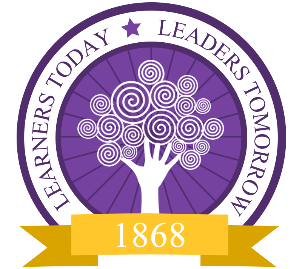 Finance Committee Meeting MinutesOctober 8, 2018Members in AttendanceJoe Begeny, Board PresidentRobert Barga, Board MemberMelvin Brown, SuperintendentTammy Miller, TreasurerFY2019 Five-Year-ForecastThe Finance Committee reviewed a draft of the Five-Year-Forecast for approval of the October 2018 board meeting.  Treasurer Tammy Miller gave a PowerPoint presentation on the Forecast.District Credit CardThe need for a district credit card was discussed.  The Superintendent and Treasurer will draft a policy that is in compliance with the new law and will draft procedures for the use of the credit card. The intent is to have very limited use of the card, i.e. hotels that do not take our PO’s.District FundraisersCommittee members discussed the IRS limitations placed on fundraising activities in regards to individual student accounts. At this time, there is not a viable legal option to deal with this requirement other than to not allow individual student accounts in District sponsored fundraisers.Possible scholarships were also discussed as well as legal and other issues these may present.______________________________________Tammira Miller, TreasurerFundSPCCSchoolGroup3009415STEM Middle at BRJHBaldwin Lego Robotics             School/Group                    Amount/Value   DonorPurposeWaggoner Road Middle School$25.00 valueSeton Hall residentsNotebooks, loose leaf paper, baggies and folders for studentsBELL Academy$100.00 valueChamper Insurance AgencyArt SuppliesRose Hill Elementary School$200.00 valueHalf Price BooksBooks to be used for Literacy NightNameFrom BuildingFrom AssignmentTo BuildingTo AssignmentEffective DateReplacingFundJon MooreheadRHESAssistant PrincipalSMBRAssistant Principal10.19.2018Amie LaddDistrictNameFrom SalaryTo SalaryReasonEffective DateFundJennifer Chomin$49,980$58,500Additional Duties10.01.2018DistrictNameBuildingAssignmentEffective DateJustin McDowellWRJHIntervention Specialist10.09.2018NameBuildingPositionFromToEffective DateKathleen BrownleySUES3rd Grade TeacherMS/8MS+30/808.01.2018Angela BelloEncoreSpanish TeacherMS/19MS+30/1908.01.2018Scot AshtonSUES / HMESMusic TeacherMS/29MS+30/2908.01.2018NameBuildingService RenderedRate of PayFundEffective DatePam WaitsEncore504 Coordinator$13.02 /Hr001.2421.113.0029.0292018/2019SYNicholas KeithBRJHPower of the Pen$750.00Flat001.1130.113.0002.0022018/2019SYChastity BobstBRJHPower of the Pen$750.00Flat001.1130.113.0002.0022018/2019SYKathy VansantDistrictAdditional Music Duty Time(20 min per day)$3716.80Flat001.1100.1112018/2019SYKristi ReedDistrictAdditional Music Duty Time(20 min per day)$3716.80Flat001.1100.1112018/2019SYScott TennantDistrictAdditional Music Duty Time(20 min per day)$2171.20Flat001.1100.1112018/2019SYLori GaulkeDistrictAdditional Music Duty Time(50 min per day)$8556.00Flat001.1100.1112018/2019SYJason GibsonDistrictAdditional Music Duty Time(20 min per day)$2944.00Flat001.1100.1112018/2019SYMarisa SloanTRESBuilding Leadership Team$20.00 /Hr001.2421.113.0008.0082018/2019SYKayla ToberTRESBuilding Leadership Team$20.00 /Hr001.2421.113.0008.0082018/2019SYAllyson ZollarsTRESBuilding Leadership Team$20.00 /Hr001.2421.113.0008.0082018/2019SYAlyssa CaddenTRESBuilding Leadership Team$20.00 /Hr001.2421.113.0008.0082018/2019SYAmber HowardTRESBuilding Leadership Team$20.00 /Hr001.2421.113.0008.0082018/2019SYHeather SlisherTRESiReady Lead$500.00Flat001.2421.1132018/2019SYRebecca KokHAMSPS Lead$500.00Flat001.2421.1132018/2019SYMelisa RayDistrict LPDC Committee & Subcommittees$1000.00 Flat & $50 per portfolio019.2213.113.99022018/2019SYKelly MeddockDistrictLPDC Committee & Subcommittees$750.00 Flat & $50 per portfolio019.2213.113.99022018/2019SYMarlana BanksDistrictLPDC Committee & Subcommittees$750.00 Flat & $50 per portfolio019.2213.113.99022018/2019SYScott WebsterDistrictLPDC Committee & Subcommittees$500.00Flat019.2213.113.99022018/2019SYVictoria PereginaDistrictStriving Readers Grant - Project Management & Facilitation$5000.00Flat599.2421.113.92192018/2019SYMia BrowerDistrictStriving Readers Grant - Project Management & Facilitation$5000.00Flat599.2421.113.92192018/2019SYAll Encore StaffEncoreSHAPE Mentoring$26.04 / Hr001.1930.113.0029.0292018/2019SYAll eSTEM StaffeSTEMSHAPE Mentoring$26.04 / Hr001.1930.113.0021.0212018/2019 SYRyan ParsonsHAMSInnovation Team$13.02 /Hr001.2421.0003.0032018/2019SYAngie BelloEncoreRESA Lead Teacher Mentor$1500.00Flat001.2218.1132018/2019SYAnna ShafferEncoreCounselor Extended DaysDaily Rate001.2122.113.0029.0292018/2019SYAngela BowersoxDistrictWEP & WAP Writing$13.02 /Hr001.1210.1132018/2019SYDeborah NaseDistrictWEP & WAP Writing$13.02 /Hr001.1210.1132018/2019SYTracy MartzDistrictWEP & WAP Writing$13.02 /Hr001.1210.1132018/2019SYAlisa LimbersDistrictWEP & WAP Writing$13.02 /Hr001.1210.1132018/2019SYCarol KohsDistrictWEP & WAP Writing$13.02 /Hr001.1210.1132018/2019SYKelley NemethDistrictWEP & WAP Writing$13.02 /Hr001.1210.1132018/2019SYTaylor LangDistrictWEP & WAP Writing$2,500.00 Flat Rate001.1210.1132018/2019SYMarianne PattersonDistrictWEP & WAP Writing$13.02 /Hr001.1210.1132018/2019SYAubrey GibsonDistrictWEP & WAP Writing$13.02 /Hr001.1210.1132018/2019SYMindy MartinDistrictWEP & WAP Writing$13.02 /Hr001.1210.1132018/2019SYKristen HeathDistrictWEP & WAP Writing$13.02 /Hr001.1210.1132018/2019SYJennifer LorchDistrictWEP & WAP Writing$13.02 /Hr001.1210.1132018/2019SYAlexandria RaginsDistrictWEP & WAP Writing$13.02 /Hr001.1210.1132018/2019SYJessica SultemeierDistrictWEP & WAP Writing$13.02 /Hr001.1210.1132018/2019SYHeather GerbusDistrictWEP & WAP Writing$13.02 /Hr001.1210.1132018/2019SYAmber PraterDistrictWEP & WAP Writing$13.02 /Hr001.1210.1132018/2019SYAngela OrdersDistrictWEP & WAP Writing$13.02 /Hr001.1210.1132018/2019SYCrystal TelecsanDistrictWEP & WAP Writing$13.02 /Hr001.1210.1132018/2019SYSamantha BasistaDistrictWEP & WAP Writing$13.02 /Hr001.1210.1132018/2019SYChastity BobstDistrictWEP & WAP Writing$13.02 /Hr001.1210.1132018/2019SYRosalyn LewisDistrictWEP & WAP Writing$13.02 /Hr001.1210.1132018/2019SYLeslie MoyerDistrictWEP & WAP Writing$13.02 /Hr001.1210.1132018/2019SYMichelle BennettDistrictWEP & WAP Writing$13.02 /Hr001.1210.1132018/2019SYColleen O'ConnellDistrictWEP & WAP Writing$13.02 /Hr001.1210.1132018/2019SYDoug SmithDistrictWEP & WAP Writing$13.02 /Hr001.1210.1132018/2019SYJennifer SummersDistrictWEP & WAP Writing$13.02 /Hr001.1210.1132018/2019SYAndrea ArmbrusterDistrictWEP & WAP Writing$13.02 /Hr001.1210.1132018/2019SYMatthew GatzulisDistrictWEP & WAP Writing$13.02 /Hr001.1210.1132018/2019SYJuliette PeppercornDistrictWEP & WAP Writing$13.02 /Hr001.1210.1132018/2019SYBridget WilsonDistrictWEP & WAP Writing$13.02 /Hr001.1210.1132018/2019SYPatricia KingDistrictWEP & WAP Writing$13.02 /Hr001.1210.1132018/2019SYStephanie ProhaskaDistrictWEP & WAP Writing$13.02 /Hr001.1210.1132018/2019SYCathryn Southward-CraneDistrictWEP & WAP Writing$13.02 /Hr001.1210.1132018/2019SYSarah GardnerDistrictWEP & WAP Writing$13.02 /Hr001.1210.1132018/2019SYJoe AndenoroDistrictWEP & WAP Writing$13.02 /Hr001.1210.1132018/2019SYRachel GillaspieDistrictWEP & WAP Writing$13.02 /Hr001.1210.1132018/2019SYShane WhitacreDistrictWEP & WAP Writing$13.02 /Hr001.1210.1132018/2019SYMadeline TravisDistrictWEP & WAP Writing$13.02 /Hr001.1210.1132018/2019SYElizabeth UhlenhakeSRESTesting Coordinator$500.00Flat001.2421.113.0015.0152018/2019SYMegan ArthurWRMSiReady Lead$500.00 Flat Rate001.2421.1132018/2019 SYAmy HilbertWRMSPS Lead$250.00 Flat Rate001.2421.113.0016.0162018/2019 SYKira MillerWRMSPS Lead$250.00 Flat Rate001.2421.113.0016.0162018/2019 SYAndrew BoanWRMSInnovation Coordinator$13.02 / Hr001.2213.113.0016.0162018/2019 SYJoseph KnisleyWRMSInnovation Coordinator$13.02 / Hr001.2213.113.0016.0162018/2019 SYNameBuildingAssignmentEffective DateShelby OdomFRESParaprofessional10.02.2018Mary WarbrittonSUESCook09.27.2018Crystal StansburyHAMSCook09.24.2018Sheldon KeeBELLParaprofessional09.28.2018Gail McGinnisDistrictBus Driver10.12.2018Kara ThompsonBELLParaprofessional09.24.2018Robin MosesFRESParaprofessional10.25.2018Edward ChatmanLivingston CampusParaprofessional10.12.2018NameBuildingAssignmentFTELevelSalaryReplacingEffective DateFundJay NewsomeSTEMIndividual Paraprofessional0.812$14.39 /HrNEW09.29.2018DistrictRobin WilliamsLivingston CampusEducational Paraprofessional0.814$15.04 /HrDestiny Gauze09.20.2018District Edward Chatman Livingston CampusEducational Paraprofessional0.814$15.04 /HrAdrianne Johnson 10.01.2018District Mariama Gassama SBMRSpecial Education  Paraprofessional 0.814$15.04 /HrNEW10.15.2018DistrictAmy MatunasHS2Individual Paraprofessional0.814$15.04 / HrNEW10.12.2018DistrictHollie NewlunEncoreParaprofessional0.811$14.08 / HrNEW09.20.2018DistrictAntion TurnerEncoreParaprofessional0.810$13.78 / HrNEW10.03.2018DistrictNathanyel FryeSMBRParaprofessional0.810$13.78 / HrNEW09.10.2018DistrictLindsey TuckerFRESSpecial Education Paraprofessional1.00$13.78 / HrShelby Odom10.15.2018DistrictNameFrom BuildingFrom AssignmentTo BuildingTo AssignmentEffective DateReplacingFundAdrianne JohnsonBELL0.81 FTE Paraprofessional BELL1.0 FTE Paraprofessional10.01.2018Sheldon KeeGeneralNikki SullivanSummit Campus0.64 FTE3 1/2 Hour CookHannah Ashton1.0 FTE 5.5 Hour Cook10.1.2018Crystal StansburyDistrictLynne NeikeSMBR7 Hr. Head Cook IISummit Campus6 Hr. Cook11.26.2018NEWDistrictNameFrom BuildingFrom AssignmentTo BuildingTo AssignmentFTELevelSalaryReplacingEffectiveFundCrystal StansburyHAMSCookTRESSpec. Ed. Paraprofessional0.810$13.78Phil Aprile09.25.2018Spec.Ed.NameBuildingFrom AssignmentTo Assignment ReasonEffective DateFundCrystal StansburyTRES0.81 Paraprofessional1.0 ParaprofessionalAdditional Duty10.15.2018DistrictNameBuildingService RenderedRate of PayFundEffective DateTheresa BosleyEncoreAdditional Duty DaysDaily Rate001.2422.143.0029.0292018 / 2019 SYNameAssignmentSalaryDateFundScott DavisHead Boys Basketball    $6000.00      18/19 School Year      Athletics   Jamie CaudillAssistant/Head JV Boys Basketball$4152.5618/19 School YearAthleticsNick TwymanAssistant Boys Basketball$2500.0018/19 School YearAthleticsJerry GrovesAssistant Boys Basketball$1000.0018/19 School YearAthleticsJoe CooperJunior High Boys Basketball$2250.0018/19 School YearAthletics  Anthony Mitchell  Junior High Boys Basketball$2250.0018/19 School YearAthleticsJeff GivensJunior High Boys Basketball$2250.0018/19 School YearAthleticsJohn MobleyJunior High Boys Basketball$2250.0018/19 School YearAthleticsJack PurtellHead Girls Basketball$6000.0018/19 School YearAthleticsMitchel EwingAssistant/Head JV Girls Basketball$3250.0018/19 School YearAthleticsClint MooreAssistant Girls Basketball$3250.0018/19 School YearAthleticsDave ButcherAssistant Girls Basketball$1625.0018/19 School YearAthleticsErin Gilbert JH (7th Grade Head) Girls Basketball  $1750.0018/19 School YearAthleticsChina Oliver JH (7th Grade Asst. Head) Girls Basketball $500.0018/19 School YearAthleticsJon ForgyHead Wrestling$5000.0018/19 School YearAthleticsBrad SyfersAssistant Wrestling$2750.0018/19 School YearAthleticsKori PastorAssistant Swimming$2250.0018/19 School YearAthleticsNathan SmileyJunior High Wrestling$2250.0018/19 School YearAthleticsJosh DorsettHead Swimming$4000.0018/19 School YearAthleticsJames GapenHead Bowling$3000.0018/19 School YearAthleticsJohn MorganAssistant Bowling $1000.0018/19 School YearAthleticsNamePositionSalaryEffective DateFundWilliam UnderwoodSenior Class Advisor$2131.7008.13.2018GeneralJames OlivolaNHS$852.6808.13.2018General